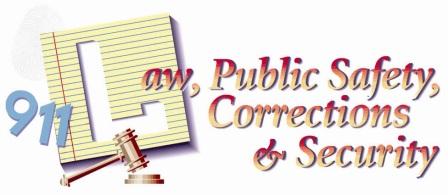 Exploring Law, Public Safety, Corrections and Security Careers Watch the “Law, Public Safety, Corrections and Security Careers” video at:http://youtu.be/X3Eu7zx0qoM   	If the video doesn’t work, please skip this step.Go to www.achievetexas.org.  Click on “Programs of Study”.  Locate and click on “Law, Public Service, Safety, Corrections, and Security.”  Click on the Law and Public Service magazine to answer the following questions. Complete the following task or answer the questions:Read “Job Security”.  What did you learn?  (Page 1)What are the programs of study under Law, Public Safety, Corrections and Security?  (Page 4)What are some “misconceptions” about this program of study?  (Page 6) What are some of the educational requirements for Law Public Safety, Corrections and Security?  (page 7)What are the interests or traits of someone who would pick this program of study? (Bottom of page 6)How is technology used in this career field?  (Page 8)What are some “cool” careers in Law, Public Safety, Corrections, and Security?  (page 9)What careers can you have?  (Page 10)What are the educational requirements for the careers?  (Page 10)What is the salary range for this career (i.e. lowest salary and highest salary)  (Page 10)Task:  Choose one of the many career videos.  For example, lawyer, judge, law clerk, police and sheriff patrol officer, or firefighter.   What did you learn about this career?Who is someone with this career and what is their story?  (Page 16)Go to www.indeed.com.  In the “What” field, type “Law Enforcement” or “Public Safety”.  In the “Where” field, type the name of a city and state that you want to live.Find a job.What company is hiring? __________________________________________What is the job title: ______________________________________________What are the requirements (education, experience, etc.)?________________________________________________________________________________________________________________________________________________________________________________________________ How much does it pay? ____________________________________________